XII. ročník plaveckých závodůVelká cena města Frýdku-MístkuPořadatel: Plavecký oddíl Frýdek-MístekDatum:	 sobota 30. 3. 2019Místo: bazén 11. ZŠ J. z PoděbradPřihlášky: Nejpozději do pátku 22. března 2019, po této lhůtě již přihlášky nepřijímáme!	Jen elektronicky – formulář na - www.plavanifm.cz/zavodOdhlášky: do 27. 3. 2019 na email: zavod@plavanifm.czStartovné: 30,- Kč za každý přijatý startDopolední program je určen dětem, které nejezdí na závody a závodníkům ročníku 2010 a mladším. Prezentace: 8:00 – 8:30 hod, rozplavání 8:30 – 8:45 hod Počet startů: Každý závodník může startovat v 1 libovolné disciplíně a zároveň v hlavním závodě na 33 VZ.  Předplavci a hendikepovaní plavou pouze 1 disciplínu dle rozpisu (1., 12. nebo 13.) a neúčastní se hlavního závodu.Hodnocení: Disciplíny na 16 metrů se hodnotí po ročnících. Disciplíny na 33 metrů v kategoriích (2010, 2009-08, 2007 a st.). Umístění na 1. - 3. místě získají medaili a diplom.Nejrychlejší časy dosažené plavci i plavkyněmi v kategoriích 2010 a ml. a 2009 a st. v hlavním závodě 33VZ budou oceněny pohárem města Frýdku-Místku.Disciplíny:   Předplavci (děti z Kenny Clubu – možno s pásem) 16 VZ16 P ženy (2013, 12, 11) 16 P muži (2013, 12, 11)33 P ženy (2010, 09-08, 07 a st.)               33 P muži (2010, 09-08, 07 a st.)16 Z ženy (2013, 12, 11) 16 Z muži (2013, 12, 11) 33 Z ženy (2010, 09-08, 07 a st.)33 Z muži (2010, 09-08, 07 a st.)33 VZ ženy (2011-10, 09-08, 07 a st.) – hlavní závod 33 VZ muži (2011-10, 09-08, 07 a st.) – hlavní závod           Hendikepovaní – 33 volný způsob/děti do 16 let Hendikepovaní – 33 Volný způsob/děti nad 16 let Odpolední program je určen závodníkům ročníku 2009 a starším. Prezentace: 14:00 – 14:30, rozplavání 14:40 – 15:00 hod. Počet startů: Závodníci plavou až 2 disciplíny na 50m(P, Z, VZ, M) a mohou se zúčastnit i hlavního závodu 4x16 OPZ resp. 4x33 OPZ. Hodnocení: Závodníci budou hodnoceni ve dvouletých kategoriích (2009-08, 07-06, 05-04, 03 a starší), umístění na 1.-3. místě získají medaili a diplom.Nejrychlejší čas závodníka a závodnice dosažený v hlavním závodě 4x16 OPZ a 4x33 OPZ bude oceněn pohárem města Frýdku-Místku.Disciplíny: 50 P ženy (2009-08, 07-06, 05-04, 03 a starší)50 P muži (2009-08, 07-06, 05-04, 03 a starší)50 Z ženy (2009-08, 07-06, 05-04, 03 a starší)50 Z muži (2009-08, 07-06, 05-04, 03 a starší)50 VZ ženy (2009-08, 07-06, 05-04, 03 a starší)50 VZ muži (2009-08, 07-06, 05-04, 03 a starší)50 M ženy (2009-08, 07-06, 05-04, 03 a starší)50 M muži (2009-08, 07-06, 05-04, 03 a starší)4x 16 OPZ ženy 2009-08 – hlavní závod	4x 16 OPZ muži 2009-08 – hlavní závod	11.    4x 33 OPZ ženy (2007-06, 05-04, 03-02, 01 a st.) – hlavní závod 12.    4x 33 OPZ muži (2007-06, 05-04, 03-02, 01 a st.) – hlavní závodPodle časových možností na místě dohodneme štafetové závody, na závěr bude 30 min volného plavání.Těšíme se na Vás!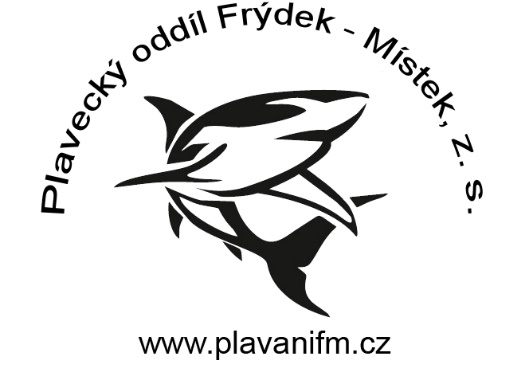 